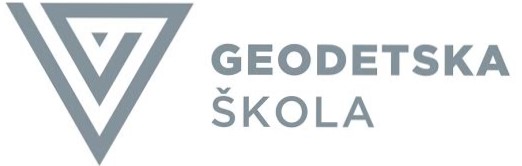                                            Telefon: 66 00 648,                                           Telefax :  66 58 115			e-mail: uprava@geoskola.hr	  Zagreb, Avenija Većeslava Holjevca 15	               	  	    http://www.geoskola.hrSUGLASNOST RODITELJA/STARATELJA/SKRBNIKA/Svojim potpisom dajem suglasnost Školi da se osobno ime ___________________________, učenika/ce ___________ razreda Objavi   :kao informacija u medijima i službenoj web stranici škole o uspješnosti učenikaobjava sudjelovanja Geodetske škole, Zagreb u projektu mobilnosti europskog fonda za škole i mlade Erasmus+ “STEAM Strengthens European Cultural Heritage” od 1.09.2020. - 31.08.2022. ili maksimalno do kraja produžetka projekta 31.08.2023. (predvidivo zbog mjera protiv pandemije Covid19).Objava osobnog imena se odnosi na: učenike polaznike prvih, drugih, trećih i četvrtih razreda školeaktivnosti u Školi i izvan Škole  za trajanja provedbe projekta mobilnosti europskog fonda za škole i mlade Erasmus+ “STEAM Strengthens European Cultural Heritage” od 1.09.2020. - 31.08.2022. ili maksimalno do kraja produžetka projekta 31.08.2023. (predvidivo zbog mjera protiv pandemije Covid19).Objava osobnog imena trajat će od rujna 2020. godine do kraja trajanja statusa redovnog učenika Geodetske škole, Zagreb ili do kraja trajanja projekta.Ova suglasnost može se uskratiti / povući bilo kad bez objašnjenjaDatum 01.10.2020.                                                     RODITELJ/STARATELJ/SKRBNIK						       _________________________________